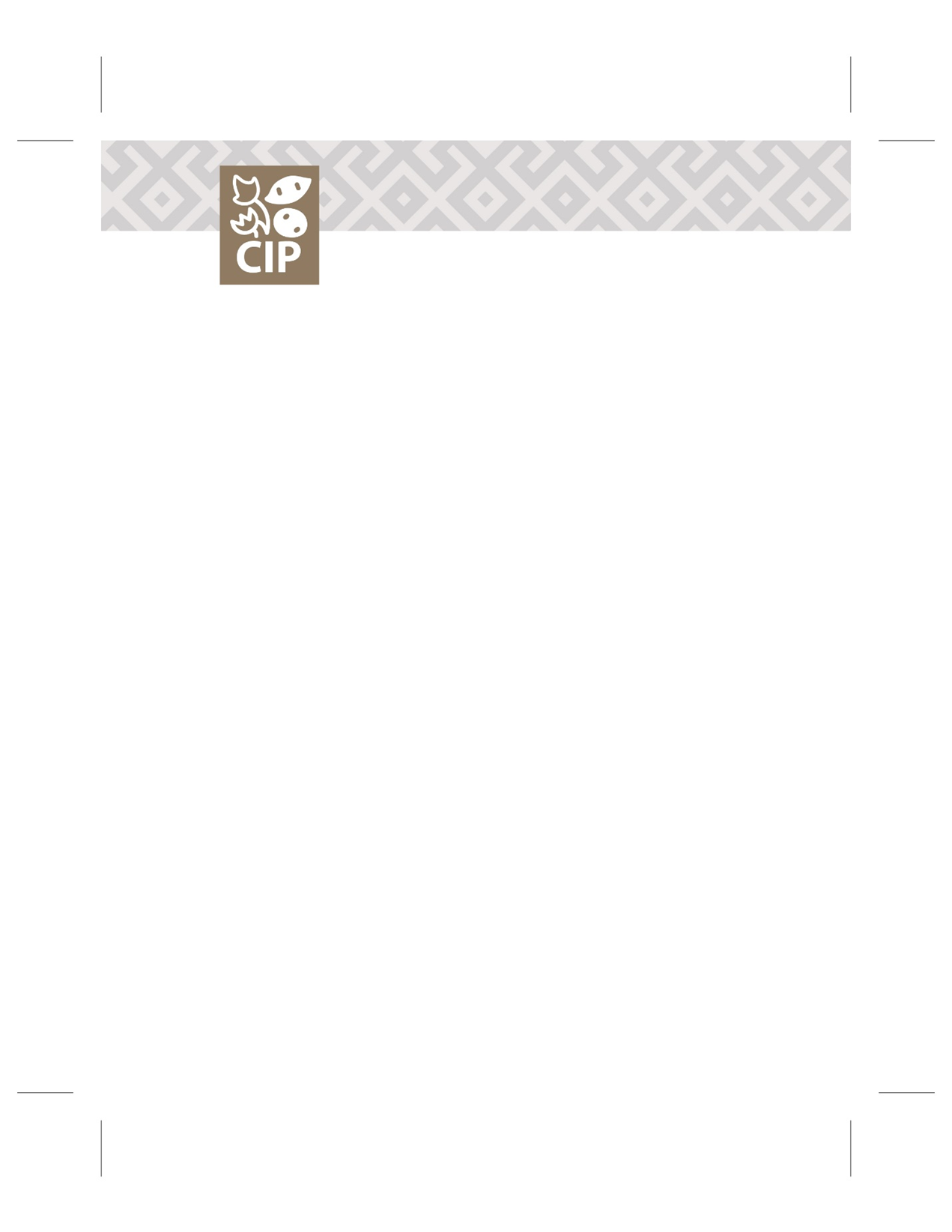 NOMBRE COMPLETO: NACIONALIDAD: NÚMERO DE PASAPORTE: DÍA Y HORA DE LLEGADA: DÍA Y HORA DE SALIDA: TIPO DE HABITACIÓN:		STANDARD …… 		SUITE ……RESTRICCIONES ALIMENTARIAS O ALERGIAS: TELÉFONO DE EMERGENCIA: OTRA INFORMACIÓN PARA CONSIDERAR: MÉTODO DE PAGO: